Colegio Tecnológico Pulmahue. 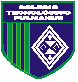 Coordinación Académica Educación Media y Convivencia Escolar.San Francisco de Mostazal, mayo 25 de 2020.Ciencias Naturales 8° Básico: Actividad 7 Seguridad escolarSituaciones de riesgo.La Siguiente actividad respóndela en tu cuaderno.  Según lo trabajado en clases online y en actividades anteriores, confecciona un afiche que permita dar a conocer los alimentos que te ayuden a prevenir enfermedades como la hipertensión o la diabetes. Además menciona las actividades físicas que se recomiendan para mantener una buena salud. Puedes ayudarte de los conceptos de TMB (Tasa metabólica basal), TMT (tasa metabólica total) y el IMC (índice de masa corporal).*puedes utilizar programas como power point o publisher.     Para dudas con el contenido escribir al correo electrónico: tareas.bio.qui.ayelen@gmail.comPor favor al momento de consultar identificarse con su nombre y curso por favor. Enviar las actividades ya Resuelta al correo tareas.bio.qui.ayelen@gmail.com. Puedes tomar una fotografía de la actividad realizada en tu cuaderno y enviarla.  Fecha de entrega viernes 29 de mayo del 2020TEMA: Evitando accidentes dentro del establecimiento educacional. ASIGNATURA: Ciencias Naturales CURSO: 8° AÑO BÁSICO                            PROFESOR:  Ayelen Quiñenao Palma OBJETIVO: Identificar y analizar los riesgos que existen en diferentes situaciones cotidianas.